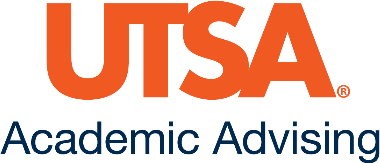 New Student InventoryNew Student InventoryNew Student InventoryNew Student InventoryNew Student InventoryNew Student InventoryNew Student InventoryNew Student InventoryNAME: 	NAME: 	NAME: 	NAME: 	UTSA ID NUMBER:	UTSA ID NUMBER:	UTSA ID NUMBER:	DATE: 	ADVANCED PLACEMENT (AP) EXAMSWrite your scores below. If you don’t know the scores, type IP.Students who score high enough on CollegeBoard AP exams may be exempt from taking college-level courses that may be required of them. Students typically take high school AP courses and are then eligible to take the AP exam administered through CollegeBoard.To receive AP course credit at UTSA you must request CollegeBoard send your scores to UTSA when you register for the AP exam or you can have a hard copy of your scores sent to UTSA in a sealed, unopened letterhead envelope.Student must log onto ASAP to accept AP credit coursework. It is recommended that students meet with their assigned academic advisor prior to accepting credit.I understand how to accept my A/P credit. 	(put your initials)ADVANCED PLACEMENT (AP) EXAMSWrite your scores below. If you don’t know the scores, type IP.Students who score high enough on CollegeBoard AP exams may be exempt from taking college-level courses that may be required of them. Students typically take high school AP courses and are then eligible to take the AP exam administered through CollegeBoard.To receive AP course credit at UTSA you must request CollegeBoard send your scores to UTSA when you register for the AP exam or you can have a hard copy of your scores sent to UTSA in a sealed, unopened letterhead envelope.Student must log onto ASAP to accept AP credit coursework. It is recommended that students meet with their assigned academic advisor prior to accepting credit.I understand how to accept my A/P credit. 	(put your initials)ADVANCED PLACEMENT (AP) EXAMSWrite your scores below. If you don’t know the scores, type IP.Students who score high enough on CollegeBoard AP exams may be exempt from taking college-level courses that may be required of them. Students typically take high school AP courses and are then eligible to take the AP exam administered through CollegeBoard.To receive AP course credit at UTSA you must request CollegeBoard send your scores to UTSA when you register for the AP exam or you can have a hard copy of your scores sent to UTSA in a sealed, unopened letterhead envelope.Student must log onto ASAP to accept AP credit coursework. It is recommended that students meet with their assigned academic advisor prior to accepting credit.I understand how to accept my A/P credit. 	(put your initials)ADVANCED PLACEMENT (AP) EXAMSWrite your scores below. If you don’t know the scores, type IP.Students who score high enough on CollegeBoard AP exams may be exempt from taking college-level courses that may be required of them. Students typically take high school AP courses and are then eligible to take the AP exam administered through CollegeBoard.To receive AP course credit at UTSA you must request CollegeBoard send your scores to UTSA when you register for the AP exam or you can have a hard copy of your scores sent to UTSA in a sealed, unopened letterhead envelope.Student must log onto ASAP to accept AP credit coursework. It is recommended that students meet with their assigned academic advisor prior to accepting credit.I understand how to accept my A/P credit. 	(put your initials)ADVANCED PLACEMENT (AP) EXAMSWrite your scores below. If you don’t know the scores, type IP.Students who score high enough on CollegeBoard AP exams may be exempt from taking college-level courses that may be required of them. Students typically take high school AP courses and are then eligible to take the AP exam administered through CollegeBoard.To receive AP course credit at UTSA you must request CollegeBoard send your scores to UTSA when you register for the AP exam or you can have a hard copy of your scores sent to UTSA in a sealed, unopened letterhead envelope.Student must log onto ASAP to accept AP credit coursework. It is recommended that students meet with their assigned academic advisor prior to accepting credit.I understand how to accept my A/P credit. 	(put your initials)ADVANCED PLACEMENT (AP) EXAMSWrite your scores below. If you don’t know the scores, type IP.Students who score high enough on CollegeBoard AP exams may be exempt from taking college-level courses that may be required of them. Students typically take high school AP courses and are then eligible to take the AP exam administered through CollegeBoard.To receive AP course credit at UTSA you must request CollegeBoard send your scores to UTSA when you register for the AP exam or you can have a hard copy of your scores sent to UTSA in a sealed, unopened letterhead envelope.Student must log onto ASAP to accept AP credit coursework. It is recommended that students meet with their assigned academic advisor prior to accepting credit.I understand how to accept my A/P credit. 	(put your initials)ADVANCED PLACEMENT (AP) EXAMSWrite your scores below. If you don’t know the scores, type IP.Students who score high enough on CollegeBoard AP exams may be exempt from taking college-level courses that may be required of them. Students typically take high school AP courses and are then eligible to take the AP exam administered through CollegeBoard.To receive AP course credit at UTSA you must request CollegeBoard send your scores to UTSA when you register for the AP exam or you can have a hard copy of your scores sent to UTSA in a sealed, unopened letterhead envelope.Student must log onto ASAP to accept AP credit coursework. It is recommended that students meet with their assigned academic advisor prior to accepting credit.I understand how to accept my A/P credit. 	(put your initials)ADVANCED PLACEMENT (AP) EXAMSWrite your scores below. If you don’t know the scores, type IP.Students who score high enough on CollegeBoard AP exams may be exempt from taking college-level courses that may be required of them. Students typically take high school AP courses and are then eligible to take the AP exam administered through CollegeBoard.To receive AP course credit at UTSA you must request CollegeBoard send your scores to UTSA when you register for the AP exam or you can have a hard copy of your scores sent to UTSA in a sealed, unopened letterhead envelope.Student must log onto ASAP to accept AP credit coursework. It is recommended that students meet with their assigned academic advisor prior to accepting credit.I understand how to accept my A/P credit. 	(put your initials)AP EXAMYOUR SCOREPASSING SCORECOURSE CREDITAP EXAMYOUR SCOREPASSING SCORECOURSE CREDITAP Seminar & AP Research3AIS 1203Human Geography3GES Elective(3 hours, Lower Division)AP Seminar & AP Research3WRC 1013United States History3HIS 1043, 1053Art History3AHC Elective (3 hours, Lower Division)European History3HIS 2563Studio Art: 2D Design3ART 1003World History3HIS 2123 or HIS 2133Studio Art: 3D Design3ART 1013Latin3LAT 1114Studio Art: Drawing3ART 1213Calculus AB3MAT 1193 or MAT 1214Biology3 or 4BIO 1233, 1243Calculus BC3MAT 1193 or MAT 1214Biology5BIO 1203/1201 ; BIO 1223/1221Calculus BC4 or 5MAT 1214, MAT 1224Chemistry3CHE 1004, 1073Statistics3STA 1053Chemistry4CHE 1103, 1121 (lab), CHE 1143Physics 1: Algebra Based3PHY 1603Chemistry5CHE 1113, 1131 (lab), CHE 1153Physics 2: Algebra Based3PHY 1623Computer Science A3CS 1063, 1083Physics C:Macroeconomics3ECO 2013a) Mechanic3PHY 1943Microeconomics3ECO 2023b) Electricity & Magnetism3PHY 1963English Language & Composition3WRC 1013Comparative Government& Politics3GLA 2633 or POL 2633English Literature & Composition3ENG 2013Government & Politics US3POL 1013Environmental Science3ES 2013, 2023Psychology3PSY 1013Foreign Language - Passing score varies2 to 5List here:Spanish Literature & Culture3SPN Literature Elective (3 hours, Upper Division)New Student Inventory(page 2)New Student Inventory(page 2)New Student Inventory(page 2)New Student Inventory(page 2)2) DUAL CREDIT & COLLEGE COURSEWORK□ List all Dual Credit & College Credit below.2) DUAL CREDIT & COLLEGE COURSEWORK□ List all Dual Credit & College Credit below.2) DUAL CREDIT & COLLEGE COURSEWORK□ List all Dual Credit & College Credit below.2) DUAL CREDIT & COLLEGE COURSEWORK□ List all Dual Credit & College Credit below.InstitutionCourse prefix & numberGradeCourse TitleExample: Northwest Vista CollegeENGL 1301BCollege Writing 13) DO YOU HAVE IB CREDIT? 	 Yes		 NoCredit can be earned through IB Diploma or IB Certificate.IB Diploma (IBD) is a pre-university course of study that culminates in examinations for high school students.IB Certificate (IBC) recognizes and assigns course credit for exams when the appropriate cutoff scores are achieved.3) DO YOU HAVE IB CREDIT? 	 Yes		 NoCredit can be earned through IB Diploma or IB Certificate.IB Diploma (IBD) is a pre-university course of study that culminates in examinations for high school students.IB Certificate (IBC) recognizes and assigns course credit for exams when the appropriate cutoff scores are achieved.3) DO YOU HAVE IB CREDIT? 	 Yes		 NoCredit can be earned through IB Diploma or IB Certificate.IB Diploma (IBD) is a pre-university course of study that culminates in examinations for high school students.IB Certificate (IBC) recognizes and assigns course credit for exams when the appropriate cutoff scores are achieved.3) DO YOU HAVE IB CREDIT? 	 Yes		 NoCredit can be earned through IB Diploma or IB Certificate.IB Diploma (IBD) is a pre-university course of study that culminates in examinations for high school students.IB Certificate (IBC) recognizes and assigns course credit for exams when the appropriate cutoff scores are achieved.4) 	 I do not have Dual Credit, AP Credit, or IB Credit.4) 	 I do not have Dual Credit, AP Credit, or IB Credit.4) 	 I do not have Dual Credit, AP Credit, or IB Credit.4) 	 I do not have Dual Credit, AP Credit, or IB Credit.By typing my name below, I verify that I have filled out this form to the best of my knowledge.By typing my name below, I verify that I have filled out this form to the best of my knowledge.By typing my name below, I verify that I have filled out this form to the best of my knowledge.By typing my name below, I verify that I have filled out this form to the best of my knowledge.Student Signature: 	Date: 	Student Signature: 	Date: 	Student Signature: 	Date: 	Student Signature: 	Date: 	